MØTEREFERAT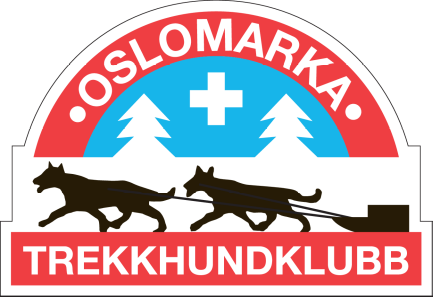 Styremøte 9, 2020/21Når: 05.01.2021, kl.18:30
Hvor: SkjelbreiaMøteleder: LinnReferent: Linn 
Til stede: Siw, Julius, Fanny, Tonje, Fredrik, Linn + valgkomiteen (Ole, Ulf, Cilje, Kristine).Meldt forfall: Gunnar.SakslisteNeste styremøte er tirsdag 2. februarSakDiskusjon og konklusjonAnsv.Tidsfr.9.1Innkommen post Ingen innkommen post.Thoralf9.2Orientering fra valgkomiteenValgkomiteen orienterte om status på kandidater til styrevalg og andre valg til årsmøtet 2021. Det ble laget utkast til innstilling. Linn9.3Årsmøte 2021 (innkalling, praktisk gjennomføring, rutiner på evt. utsettelse)Det er foreløpig ikke publisert/meddelt føringer fra Idrettsforbundet om gjennomføring av årsmøter i lokallag 2021, bestemmelsene i styret lagt til grunn at forbundet godkjenner utsettelse av årsmøter i lokallag. Det ble diskutert praktisk gjennomføring av årsmøte 2021. I 2020 ble det utsatt, pga. smittevern ifm Covid19-pandemi. Pr dagens situasjon kan det også bli aktuelt med alternativ eller utsatt gjennomføring av årsmøtet i 2021. Styret var enige om utsetting fremfor gjennomføring på emøte eller epost. Årsmøte 2021 ble bestemt til torsdag 25. mars. Innkalling sendes ut som normalt, minst en mnd. i forkant, med forbehold om utsettelse. Linn skal lage ferdig innkalling/agenda for årsmøte til neste styremøte. Linn/styret9.4Årsberetning (hvem skriver hva)Beretning forStyret: Linn, Nordisk: Siw, Slede: Tonje, Junior: Fredrik.Utstyrsliste / status: Julius, Vedlikehold: Fanny. Regnskapsrapport: Gunnar.Linn skal skrive sammen og samle det hele før årsmøtet.  Linn/styret 9.5Kafeteriadrift 2021 (hva er i orden, hva må ordnes før helgen 9-10 januar) Det ble diskutert åpning av kafeteriaen. Med gjeldene smittevernregler kan kafeen åpnes. Det ble bestemt å åpne helgen 9-10 januar, som planlagt. Videre vil det bli vurdert fortløpende gjennom sesongen, om kafeteriadriften kan fortsette (avhengig av smittevernregler). Linn skal i forkant av hver helg snakke med og orientere de som er satt opp på vakt. Det ble bestemt praksis rundt smittevernhensyn i kafeteriaen, blant annet maks. antall bord hvor kohorter kan sitte sammen. Skilter: som viser kø-retning inne i kafeen, om avstand, om generell smittevernoppførsel, om registrering. Alle som er i kafeen skal skrive navn + tlf.nr. i bok som ligger på disken, i tilfelle behov for smittesporing. Det ble bestemt å gjøre flere innkjøp ila sesongen, for å unngå at beholdningen er mye større enn det som blir solgt i tilfelle kafeteriadriften må stoppes. Innkjøp første uke: Siw og Cilje.Linn/styret9.6Renhold etter bruk av mannskapsbrakka (et fast opplegg på hva som skal gjøres før brakka forlates)Det ble påbegynt en punktliste med hva som skal gjøres etter bruk av brakka. Fanny skal sluttføre lista og sende den til styret. Lista skal printes ut og henges opp på brakka. Fanny9.7Kjøretillatelser Det ble 27. oktober 2020 søkt Oslo kommune om kjøretillatelser til styret. Søknaden er ikke besvart. Linn har vært i kontakt med bymiljøetaten, og de har informert om at søknaden er lagt til feil post internt i etaten. Det ble kommunisert at dette skal ordnes opp i asap. Linn følger opp. Linn9.7EventueltSiw - forslag om å kjøpe til kickspark: nye ski, en stålbrems + en bremsematte. Vedtatt. Åpen dag - styret har fått et bra innspill om å arrangere ‘åpen dag’ på Skjelbreia, på vinteren. Det ble bestemt å avvente bestemmelse om tidspunkt til smittesituasjonen endrer seg. Spritdispensere - 2 stk. skal kjøpes på biltema. Julius kjøper. Tonje - skal undersøke priser på pigger til dekk og kjøpe inn til en vogn / fire hjul. Siw, Julius, Tonje